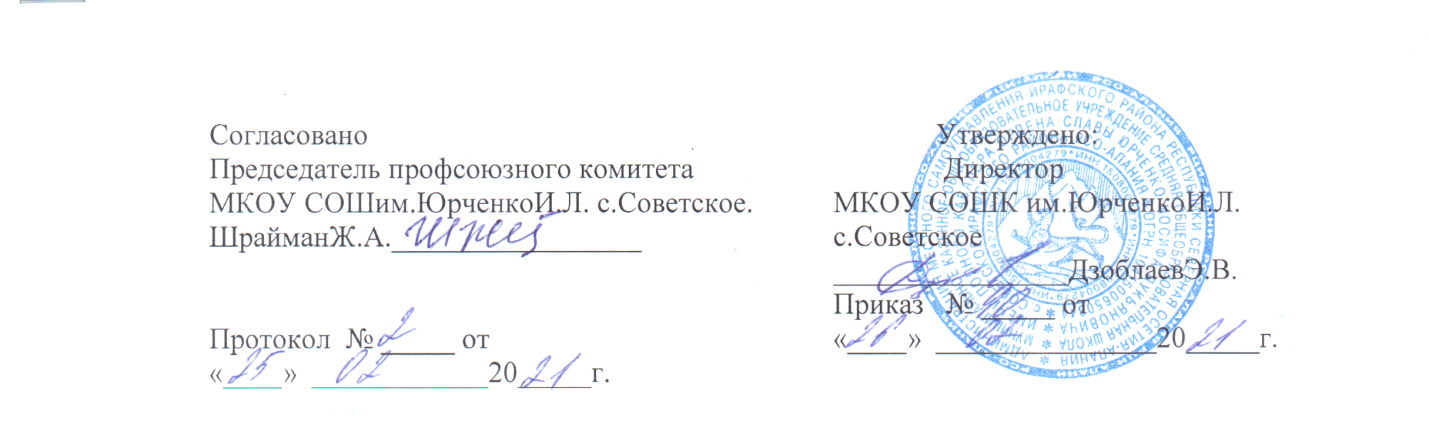 Должностная инструкция библиотекаря МКОУ СОШ им.ЮрченкоИ.Л. с.Советское.1. Общие положения должностной инструкции библиотекаря. 1.1. Настоящая должностная инструкция библиотекаря в школе разработана на основе Единого квалификационного справочника должностей руководителей, специалистов и других служащих, раздел «Квалификационные характеристики должностей работников культуры, искусства и кинематографии», утвержденного Приказом Минздравсоцразвития РФ от 30.03.2011 N 251н.; на основании ФЗ №273 от 29.12.2012г «Об образовании в Российской Федерации» в редакции от 8 декабря 2020 года; в соответствии с Трудовым кодексом РФ и другими нормативными актами, регулирующими трудовые отношения между работником и работодателем. 1.2. Библиотекарь школы назначается и освобождается от должности директором школы. 1.3. Имеющее высшее или среднее профессиональное образование (библиотечное) без требования к стажу работы в данной должности, знающее свою должностную инструкцию школьного библиотекаря и применяющее ее в работе.соответствующе требованиям, касающимся прохождения им предварительного (при поступлении на работу) и периодических медицинских осмотров, профессиональной гигиенической подготовки и аттестации (при приеме на работу и далее с периодичностью не реже 1 раза в 2 года), вакцинации и иметь личную медицинскую книжку с результатами медицинских обследований и лабораторных исследований, сведениями о прививках, перенесенных инфекционных заболеваниях, о прохождении профессиональной гигиенической подготовки и аттестации с допуском к работе.к работе в образовательной организации не допускаются лица, имеющие или имевшие судимость, а равно и подвергавшиеся уголовному преследованию (за исключением лиц, уголовное преследование в отношении которых прекращено по реабилитирующим основаниям) за преступления, состав и виды которых установлены законодательством Российской Федерации.1.4. Школьный библиотекарь подчиняется непосредственно директору школы, выполняет свои должностные обязанности под руководством заведующего библиотекой. 1.5. В своей деятельности библиотекарь руководствуется должностной инструкцией школьного библиотекаря, Конституцией Российской Федерации, Федеральным Законом «Об образовании в Российской Федерации», законодательством РФ о культуре и образовании, руководящими документами вышестоящих органов по вопросам библиотечной работы, решениями органов управления образования всех уровней по вопросам образования и воспитания обучающихся, административным, трудовым и хозяйственным законодательством. Библиотекарь школы также руководствуется правилами и нормами охраны труда и противопожарной защиты, Уставом, Правилами внутреннего распорядка, трудовым договором, приказами и распоряжениями директора, локальными правовыми актами школы. Библиотекарь соблюдает Конвенцию о правах ребенка. 1.6. законодательство Российской Федерации об образовании и библиотечном деле;руководящие документы вышестоящих органов по вопросам библиотечной работы;приоритетные направления развития образовательной системы Российской Федерации;ФЗ №273 от 29.12.2012г «Об образовании в Российской Федерации» с изменениями и дополнениями;содержание художественной, научно-популярной литературы, периодических изданий, находящихся в библиотечном фонде школы;теорию и практику библиотечного дела;основы библиотековедения и библиографии;основы трудового законодательства, организации труда;правила комплектования, хранения и учета библиотечного фонда, поиска и выдачи книг;систему классификации информации и правила составления каталогов;технологию библиотечных процессов;методику проведения бесед, формы и методы проведения конференций, выставок;основы работы с текстовыми редакторами, электронными таблицами, в программах создания презентаций, основы работы с компьютером, принтером, принципы работы в глобальной сети Интернет, приемы использования мультимедийного оборудования;СП 2.4.3648-20 «Санитарно-эпидемиологические требования к организациям воспи-тания и обучения, отдыха и оздоровления детей и молодежи»;правила по охране труда, пожарной безопасности, порядок действий при возникновении пожара.1.7. Библиотекарь соблюдает инструкцию по охране труда библиотекаря школы, должен быть обучен и иметь навыки оказания первой доврачебной помощи пострадавшим.2.Функции библиотекаря школы2.1. Информационное обеспечение учебно-воспитательной деятельности в школе.2.2. Пропаганда чтения как формы культурного досуга.3. Должностные обязанности библиотекаря 3.1. Анализирует библиотечный фонд, читаемость конкретных образцов художественной и учебной литературы. 3.2. Прогнозирует тенденции изменения ситуации в обществе и в образовании для внесения предложений по формированию заказа на необходимую учебно-методическую, научную и художественную литературу. 3.3. Составляет каталоги, картотеки, указатели, тематические списки и обзоры литературы. 3.4. Обслуживает учащихся и работников школы на абонементе, организует и проводит связанную с этим информационную работу (выставки, витрины и другие мероприятия по пропаганде книги), осуществляет подбор литературы по заявкам читателей. 3.5. Оформляет подписку общеобразовательного учреждения на периодические издания и контролирует их доставку. 3.6. текущее и перспективное планирование на своем участке работы;выдачу и сбор учебников;выставки литературы;совместно с педагогическим коллективом разностороннюю массовую работу по пропаганде книги, привлекая к участию в этой работой деятелей литературы, искусства, родителей;просветительскую работу для учеников, родителей (законных представителей),принимает родителей(законных представителей) по вопросам привития интереса к книге;контроль за сохранностью библиотечного фонда;изучение с учениками основ библиотечно-библиографической грамотности и культуры чтения;совместную деятельность школьной, сельской, районной, городской библиотек.3.7. взаимодействия представителей администрации школы, служб и подразделений управления образования, обеспечивающих формирование библиотечного фонда;работы классных руководителей по обеспечению учащихся необходимой учебной литературой.3.8. соблюдение в библиотеке и хранилищах правил техники безопасности, санитарии, противопожарной безопасности;соблюдение учениками и сотрудниками школы правил пользования библиотекой.3.9. Корректирует заявку на комплектование библиотечного фонда. 3.10. правил пользования библиотечным фондом;каталогов, картотеки рекомендательных списков литературы.3.11. учителей по вопросам их самообразования и подбора научно-методической литературы;родителей (законных представителей) по вопросу организации внеклассного чтения учащихся.3.12. Принимает участие в оценке предложений по организации воспитательной работы и установлению связей с внешними партнерами. 3.13. разрешенной, необходимой справочной и художественной литературой учащихся во время проведения экзаменов;своевременное комплектование библиотечного фонда.3.14. Организует читательские конференции, литературные вечера и другие массовые мероприятия. 3.15. Строго соблюдает свою должностную инструкцию библиотекаря школьной библиотеки, правила по охране труда, технике безопасности и противопожарной защите, следит за надлежащим санитарным состоянием помещений и фондов библиотеки.4. Права библиотекаря школы4.1. Давать обязательные для исполнения указания обучающимся и работникам общеобразовательного учреждения по вопросам, касающимся соблюдения правил пользования библиотечными фондами. 4.2. в разработке воспитательной политики и стратегии школы, в создании соответствующих стратегических документов;в ведении переговоров с партнерами школы по библиотечно-библиографической работе;в работе педагогического совета.4.3. Вносить предложения:о начале, прекращении или приостановлении конкретных проектов по работе библиотеки;по совершенствованию воспитательной работы.4.4. Контролировать и направлять работу уборщика служебных помещений и рабочего по обслуживанию и текущему ремонту зданий и сооружений в помещениях библиотеки. 4.5. Выбирать формы, средства и методы библиотечно-информационного обслуживания образовательной и воспитательной деятельности в соответствии с целями и задачами, указанными в Уставе и Положении о библиотеке общеобразовательного учреждения. 4.6. Определять источники комплектования информационных ресурсов. 4.7. На защиту профессиональной чести и достоинства. 4.8. На представление к различным формам поощрений, наградам и знакам отличия, преду-смотренным для работников сфер образования и культуры. 4.9. Повышать свою квалификацию.5.Ответственность школьного библиотекаря5.1. За неисполнение или ненадлежащее исполнение без уважительных причин Устава и правил внутреннего трудового распорядка школы, законных распоряжений директора школы и иных локальных нормативных актов, должностных обязанностей, установленных настоящей должностной инструкцией библиотекаря общеобразовательной школы, в том числе за не использование предоставленных прав, библиотекарь школы несет дисциплинарную ответственность в порядке, определенном трудовым законодательством РФ. За грубое нарушение трудовых обязанностей в качестве дисциплинарного наказания может быть применено увольнение.5.2. За применение, в том числе однократное, методов воспитания, связанных с физическим и психическим насилием над личностью обучающегося, библиотекарь может быть освобожден от занимаемой должности в соответствии с трудовым законодательством и Федеральным Законом «Об образовании в Российской Федерации». Увольнение за данный проступок не является мерой дисциплинарной ответственности.5.3. За нарушение правил пожарной безопасности, охраны труда, санитарно-гигиенических правил работы библиотеки библиотекарь привлекается к административной ответственности в порядке и в случаях, предусмотренных административным законодательством.5.4. За виновное причинение школе или участникам образовательных отношений ущерба в связи с исполнением (неисполнением) своих должностных обязанностей библиотекарь несет материальную ответственность в порядке и в пределах, установленных трудовым и гражданским законодательством.6. Взаимоотношения. Связи по должности  6.1. Работает по графику, составленному исходя из 40-часовой рабочей недели, утвержденному директором школы по представлению заведующей библиотекой или заместителя директора школы по учебно-воспитательной работе. 6.2. Самостоятельно планирует свою работу на каждый учебный год и каждую учебную четверть. 6.3. Выступает на совещаниях, педагогических советах, заседаниях методических объедине-ний и других мероприятиях. 6.4. Получает от директора общеобразовательного учреждения и его заместителей информацию нормативно-правового и организационно-методического характера, знакомится под расписку с документами. 6.5. Осуществляет деятельность по приему-сдачи макулатуры, подготавливает к сдаче списанную литературу. 6.6. Систематически обменивается информацией по библиотечным вопросам с педагогическими сотрудниками, педагогом-организатором и заместителями директора общеобразовательного учреждения. 6.7. Информирует директора школы (при отсутствии – иное должностное лицо) о факте возникновения групповых инфекционных и неинфекционных заболеваний, аварийных ситуаций в работе систем электроснабжения, теплоснабжения, водоснабжения, водоотведения, которые создают угрозу возникновения и распространения инфекционных заболеваний и отравлений.Должностную инструкцию разработал: «___»____20___г. __________ /______________________/С должностной инструкцией ознакомлен(а), второй экземпляр получил (а) «___»____20___г. __________ /______________________/